В соответствии с Федеральным законом от 06 октября . № 131-ФЗ «Об общих принципах организации местного самоуправления в Российской Федерации» статьями  22, 30 Устава Майского сельского поселения, Совет депутатов РЕШАЕТ:I. Внести в Устав Майского сельского поселения, утвержденный решением Совета депутатов Майского сельского поселения от 30.03.2016 № 06 (в редакции от 28.11.16 №46) следующие изменения: 1.1. Пункт 1 части 3 статьи 15 изложить в новой редакции следующего содержания:«1)проект устава Майского сельского поселения, а также проект муниципального нормативного правового акта о внесении изменений и дополнений в данный устав, кроме случаев, когда в устав Майского сельского поселения вносятся изменения в форме точного воспроизведения положений Конституции Российской Федерации, федеральных законов, конституции (устава) или законов Пермского края в целях приведения данного устава в соответствие с этими нормативными правовыми актами;»1.2.Пункт 1 части 6 статьи 22.2 изложить в новой редакции следующего содержания:«1) заниматься предпринимательской деятельностью лично или через доверенных лиц, участвовать в управлении коммерческой организацией или в управлении некоммерческой организацией (за исключением участия в управлении совета муниципальных образований субъекта Российской Федерации, иных объединений муниципальных образований, политической партией, участия в съезде (конференции) или общем собрании иной общественной организации, жилищного, жилищно-строительного, гаражного кооперативов, садоводческого, огороднического, дачного потребительских кооперативов, товарищества собственников недвижимости), кроме случаев, предусмотренных федеральными законами, и случаев, если участие в управлении организацией осуществляется в соответствии с законодательством Российской Федерации от имени органа местного самоуправления;»1.3.Статью 22.2 дополнить частью 9 следующего содержания:«9. Сведения о доходах, расходах, об имуществе и обязательствах имущественного характера, представленные депутатами Совета депутатов, размещаются на официальных сайтах органов местного самоуправления в информационно-телекоммуникационной сети "Интернет" и (или) предоставляются для опубликования средствам массовой информации в порядке, определяемом муниципальными правовыми актами.»1.4.Часть 5 статьи 23 изложить в новой редакции следующего содержания:«5. Глава Майского сельского поселения должен соблюдать ограничения, запреты, исполнять обязанности,  которые  установлены Федеральным  законом от 25 декабря 2008 года N 273-ФЗ "О 2008 года N 273-ФЗ "О противодействии коррупции" и противодействии коррупции", Федеральным  законом  от 3 декабря 2012  года N 230-ФЗ "О контроле за соответствием расходов лиц, замещающих государственные должности, и иных лиц их доходам",  Федеральным  законом от 7 мая 2013 года N 79-ФЗ "О запрете  отдельным  категориям лиц открывать  и иметь счета (вклады), хранить наличные денежные средства  и ценности в иностранных банках, расположенных за пределами территории  Российской Федерации, владеть и (или) пользоваться иностранными финансовыми инструментами".»1.5. Часть 7 статьи 23 изложить в новой редакции следующего содержания:«7.В случае досрочного прекращения полномочий главы Майского сельского поселения либо применения к нему по решению суда мер процессуального принуждения в виде заключения под стражу или временного отстранения от должности его полномочия временно исполняет первый заместитель главы администрации Майского сельского поселения.В случае отсутствия должностного лица, указанного в абзаце первом части 7 настоящей статьи, вопрос о временном исполнении обязанностей главы поселения решается Советом депутатов.»;1.6.Предложение 2 части 2 статьи 30 изложить в новой редакции следующего содержания:«Не требуется официальное опубликование (обнародование) порядка учета предложений по проекту муниципального правового акта о внесении изменений и дополнений в устав Майского сельского поселения, а также порядка участия граждан в его обсуждении в случае, когда в Майского сельского поселения вносятся изменения в форме точного воспроизведения положений Конституции Российской Федерации, федеральных законов, конституции (устава) или законов Пермского края в целях приведения данного устава в соответствие с этими нормативными правовыми актами.»1.7.Пункт 4 части 2 статьи 60 изложить в новой редакции следующего содержания:«4) несоблюдение ограничений, запретов, неисполнение обязанностей, которые установлены Федеральным законом от 25 декабря 2008 года N 273-ФЗ "О противодействии коррупции", Федеральным законом от 3 декабря 2012 года N 230-ФЗ "О контроле за соответствием расходов лиц, замещающих государственные должности, и иных лиц их доходам", Федеральным законом от 7 мая 2013 года N 79-ФЗ "О запрете отдельным категориям лиц открывать и иметь счета (вклады), хранить наличные денежные средства и ценности в иностранных банках, расположенных за пределами территории Российской Федерации, владеть и (или) пользоваться иностранными финансовыми инструментами";»II. Настоящее решение вступает в силу после его официального опубликования (обнародования) после государственной регистрации решения.III. Решение подлежит опубликованию (обнародованию) в информационном бюллетене администрации Майского сельского поселения «Майский вестник», после его государственной регистрации.IV. Контроль выполнения решения возложить на комиссию по социальной политике и социальной защите населения Совета депутатов Майского сельского поселения (С.В. Бабкина).ПОЯСНИТЕЛЬНАЯ ЗАПИСКА28.03.2017 В СД МСП поступил протест Прокуратуры г.Краснокамска от 24.03.2017 № 2-15-458 на Устав МСП. 21.04.2017 В СД МСП поступил протест Прокуратуры г.Краснокамска от 19.04.2017 № 2-15-625 на Устав МСП.Федеральным законом от 28.12.2016 N 494-ФЗ были внесены изменения в Федеральный закон "Об общих принципах организации местного самоуправления в Российской Федерации" от 06.10.2003 N 131-ФЗ.15.04.2017 вступил в силу ФЗ от 03.04.2017 № 64-ФЗ. Данным законом были внесены изменения в Федеральный закон "Об общих принципах организации местного самоуправления в Российской Федерации" от 06.10.2003 N 131-ФЗ.Необходимо Устав МСП привести в соответствие с законодательством!1.Пункт 1 части 3 статьи 15 необходимо изложить в новой редакции:2.Пункт 1 части 6 статьи 22.2 необходимо изложить в новой редакции:3.Статью 22.2 необходимо дополнить частью 9 следующего содержания:«9. Сведения о доходах, расходах, об имуществе и обязательствах имущественного характера, представленные депутатами Совета депутатов, размещаются на официальных сайтах органов местного самоуправления в информационно-телекоммуникационной сети "Интернет" и (или) предоставляются для опубликования средствам массовой информации в порядке, определяемом муниципальными правовыми актами.»4.Часть 5 статьи 23 необходимо изложить в новой редакции:5.Пункт 7 статьи 23необходимо изложить в новой редакции:6.Предложение 2 пункта 2 статьи 30 необходимо изложить в новой редакции:7.Пункт 4 части 2 статьи 60 необходимо изложить в новой редакции:СОВЕТ ДЕПУТАТОВ МАЙСКОГО СЕЛЬСКОГО ПОСЕЛЕНИЯ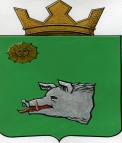 КРАСНОКАМСКОГО МУНИЦИПАЛЬНОГО РАЙОНАПЕРМСКОГО КРАЯРЕШЕНИЕСОВЕТ ДЕПУТАТОВ МАЙСКОГО СЕЛЬСКОГО ПОСЕЛЕНИЯКРАСНОКАМСКОГО МУНИЦИПАЛЬНОГО РАЙОНАПЕРМСКОГО КРАЯРЕШЕНИЕ26.05.2017№32О внесении изменений в Устав Майского сельского поселения, утвержденный решением Совета депутатов Майского сельского поселения от 30.03.2016 № 06Глава сельского поселения-глава администрацииМайского сельского поселения С.Г. КунафинаПредседатель Совета депутатов Майского сельского поселенияА.Ф. ЕрмаковБылоБудет Статья 15. Публичные слушания3. На публичные слушания должны выноситься:1) проект устава Майского сельского поселения, а также проект муниципального правового акта о внесении изменений и дополнений в данный устав, кроме случаев, когда изменения в устав вносятся исключительно в целях приведения закрепляемых в уставе вопросов местного значения и полномочий по их решению в соответствие с Конституцией Российской Федерации, федеральными законами;Статья 15. Публичные слушания3. На публичные слушания должны выноситься:1)проект устава Майского сельского поселения, а также проект муниципального нормативного правового акта о внесении изменений и дополнений в данный устав, кроме случаев, когда в устав Майского сельского поселения вносятся изменения в форме точного воспроизведения положений Конституции Российской Федерации, федеральных законов, конституции (устава) или законов Пермского края в целях приведения данного устава в соответствие с этими нормативными правовыми актами;БылоБудет Статья 22.2. Депутат Совета депутатов6. Депутат осуществляет свои полномочия, как правило на непостоянной основе.И на постоянной основе - по решению Совета депутатов Майского сельского поселения.Осуществляющий свои полномочия на постоянной основе депутат не вправе:1) заниматься предпринимательской деятельностью лично или через доверенных лиц, а также участвовать в управлении хозяйствующим субъектом (за исключением жилищного, жилищно-строительного, гаражного кооперативов, садоводческого, огороднического, дачного потребительских кооперативов, товарищества собственников недвижимости и профсоюза, зарегистрированного в установленном порядке, совета муниципальных образований субъекта Российской Федерации, иных объединений муниципальных образований), если иное не предусмотрено федеральными законами или если в порядке, установленном муниципальным правовым актом в соответствии с федеральными законами и законами Пермского края, ему не поручено участвовать в управлении этой организацией;Статья 22.2. Депутат Совета депутатов6. Депутат осуществляет свои полномочия, как правило на непостоянной основе.И на постоянной основе - по решению Совета депутатов Майского сельского поселения.Осуществляющий свои полномочия на постоянной основе депутат не вправе:1) заниматься предпринимательской деятельностью лично или через доверенных лиц, участвовать в управлении коммерческой организацией или в управлении некоммерческой организацией (за исключением участия в управлении совета муниципальных образований субъекта Российской Федерации, иных объединений муниципальных образований, политической партией, участия в съезде (конференции) или общем собрании иной общественной организации, жилищного, жилищно-строительного, гаражного кооперативов, садоводческого, огороднического, дачного потребительских кооперативов, товарищества собственников недвижимости), кроме случаев, предусмотренных федеральными законами, и случаев, если участие в управлении организацией осуществляется в соответствии с законодательством Российской Федерации от имени органа местного самоуправления;БылоБудет Статья 23. Глава Майского сельского поселения5. Глава Майского сельского поселения должен соблюдать ограничения и запреты и исполнять обязанности, которые установлены Федеральным законом от 25 декабря 2008 года № 273-ФЗ «О противодействии коррупции» и другими федеральными законами.Статья 23. Глава Майского сельского поселения5. Глава Майского сельского поселения должен соблюдать ограничения, запреты, исполнять обязанности,  которые  установлены Федеральным  законом от 25 декабря 2008 года N 273-ФЗ "О 2008 года N 273-ФЗ "О противодействии коррупции" и противодействии коррупции", Федеральным  законом  от 3 декабря 2012  года N 230-ФЗ "О контроле за соответствием расходов лиц, замещающих государственные должности, и иных лиц их доходам",  Федеральным  законом от 7 мая 2013 года N 79-ФЗ "О запрете  отдельным  категориям лиц открывать  и иметь счета (вклады), хранить наличные денежные средства  и ценности в иностранных банках, расположенных за пределами территории  Российской Федерации, владеть и (или) пользоваться иностранными финансовыми инструментами".БылоБудет Статья 23. Глава Майского сельского поселения7. В случае досрочного прекращения полномочий главы Майского сельского поселения его полномочия временно исполняет заместитель главы поселения.В случае отсутствия должностного лица, указанного в абзаце первом части 7 настоящей статьи, вопрос о временном исполнении обязанностей главы поселения решается Советом депутатов.Статья 23. Глава Майскогосельского поселения7.В случае досрочного прекращения полномочий главы Майского сельского поселения либо применения к нему по решению суда мер процессуального принуждения в виде заключения под стражу или временного отстранения от должности его полномочия временно исполняет первый заместитель главы администрации В случае отсутствия должностного лица, указанного в абзаце первом части 7 настоящей статьи, вопрос о временном исполнении обязанностей главы поселения решается Советом депутатов.БылоБудет Статья 30. Устав Майскогосельского поселения2. Проект устава Майского сельского поселения, проект муниципального правового акта о внесении изменений и дополнений в устав Майского сельского поселения не позднее чем за 30 дней до дня рассмотрения вопроса о принятии устава Майского сельского поселения, внесении изменений и дополнений в устав Майского сельского поселения подлежат официальному опубликованию (обнародованию) с одновременным опубликованием (обнародованием) установленного Советом депутатов сельского поселения порядка учета предложений по проекту указанного устава, проекту указанного муниципального правового акта, а также порядка участия граждан в его обсуждении. Не требуется официальное опубликование (обнародование) порядка учета предложений по проекту муниципального правового акта о внесении изменений и дополнений в устав Майского сельского поселения, а также порядка участия граждан в его обсуждении в случае, если указанные изменения и дополнения вносятся в целях приведения устава Майского сельского поселения в соответствие с Конституцией Российской Федерации, федеральными законами.Статья 30. Устав Майскогосельского поселения2. Проект устава Майского сельского поселения, проект муниципального правового акта о внесении изменений и дополнений в устав Майского сельского поселения не позднее чем за 30 дней до дня рассмотрения вопроса о принятии устава Майского сельского поселения, внесении изменений и дополнений в устав Майского сельского поселения подлежат официальному опубликованию (обнародованию) с одновременным опубликованием (обнародованием) установленного Советом депутатов сельского поселения порядка учета предложений по проекту указанного устава, проекту указанного муниципального правового акта, а также порядка участия граждан в его обсуждении. Не требуется официальное опубликование (обнародование) порядка учета предложений по проекту муниципального правового акта о внесении изменений и дополнений в устав Майского сельского поселения, а также порядка участия граждан в его обсуждении в случае, когда в Майского сельского поселения вносятся изменения в форме точного воспроизведения положений Конституции Российской Федерации, федеральных законов, конституции (устава) или законов Пермского края в целях приведения данного устава в соответствие с этими нормативными правовыми актами.БылоБудет Статья 60. Удаление главы Майского сельского поселения в отставку2. Основаниями для удаления главы Майского сельского поселения в отставку являются:4) несоблюдение ограничений и запретов и неисполнение обязанностей, которые установлены Федеральным законом от 25 декабря 2008 года № 273-ФЗ «О противодействии коррупции» и другими федеральными законами;Статья 60. Удаление главы Майского сельского поселения в отставку2. Основаниями для удаления главы Майского сельского поселения в отставку являются:4) несоблюдение ограничений, запретов, неисполнение обязанностей, которые установлены Федеральным законом от 25 декабря 2008 года N 273-ФЗ "О противодействии коррупции", Федеральным законом от 3 декабря 2012 года N 230-ФЗ "О контроле за соответствием расходов лиц, замещающих государственные должности, и иных лиц их доходам", Федеральным законом от 7 мая 2013 года N 79-ФЗ "О запрете отдельным категориям лиц открывать и иметь счета (вклады), хранить наличные денежные средства и ценности в иностранных банках, расположенных за пределами территории Российской Федерации, владеть и (или) пользоваться иностранными финансовыми инструментами";